Supplementary materialFigure S1. Chronological overview of health care contacts and social eventsGP: general practitioner; MRI: Magnetic Resonance Imaging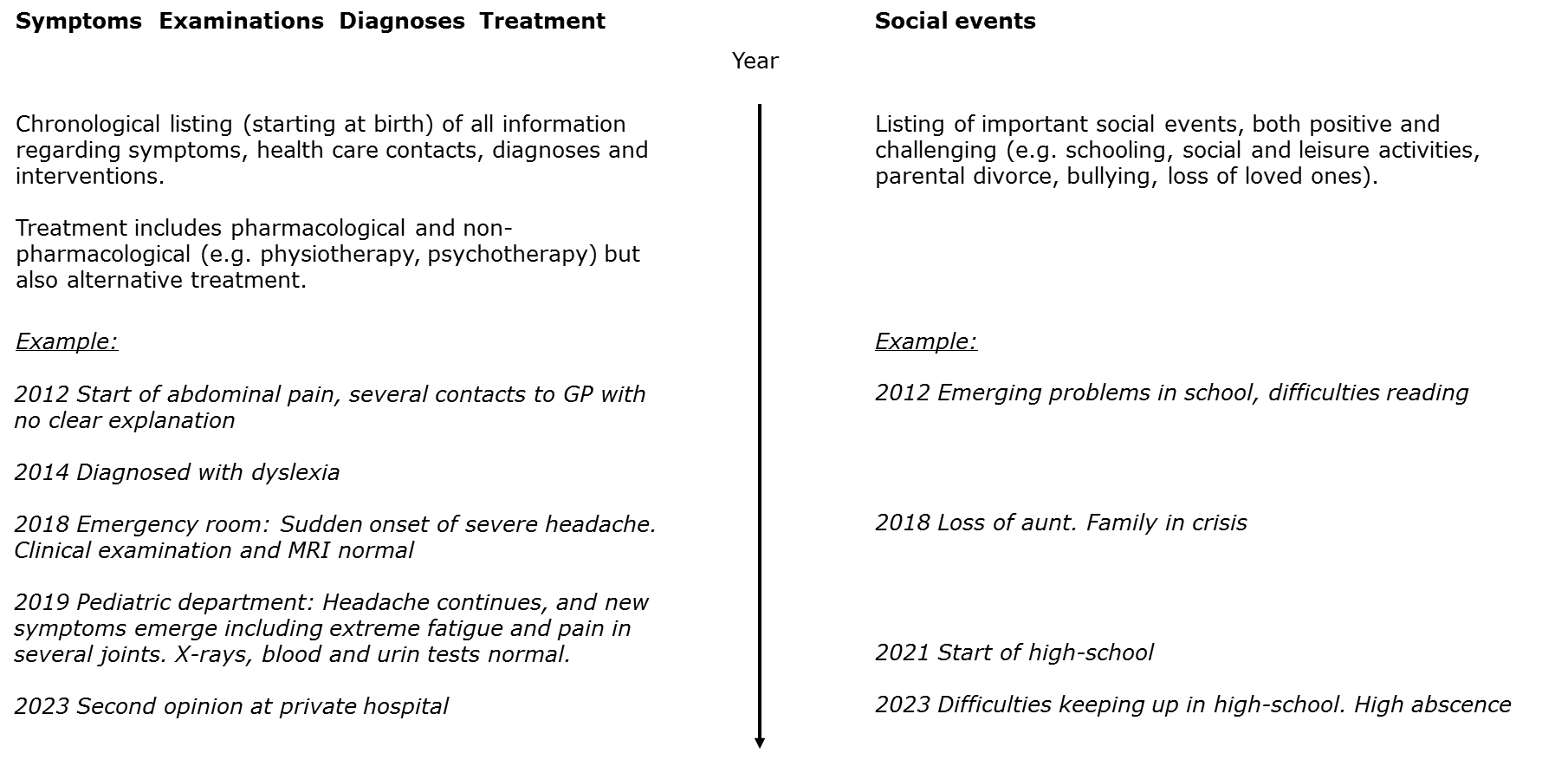 Figure S2 Experience of assessment divided by randomization group 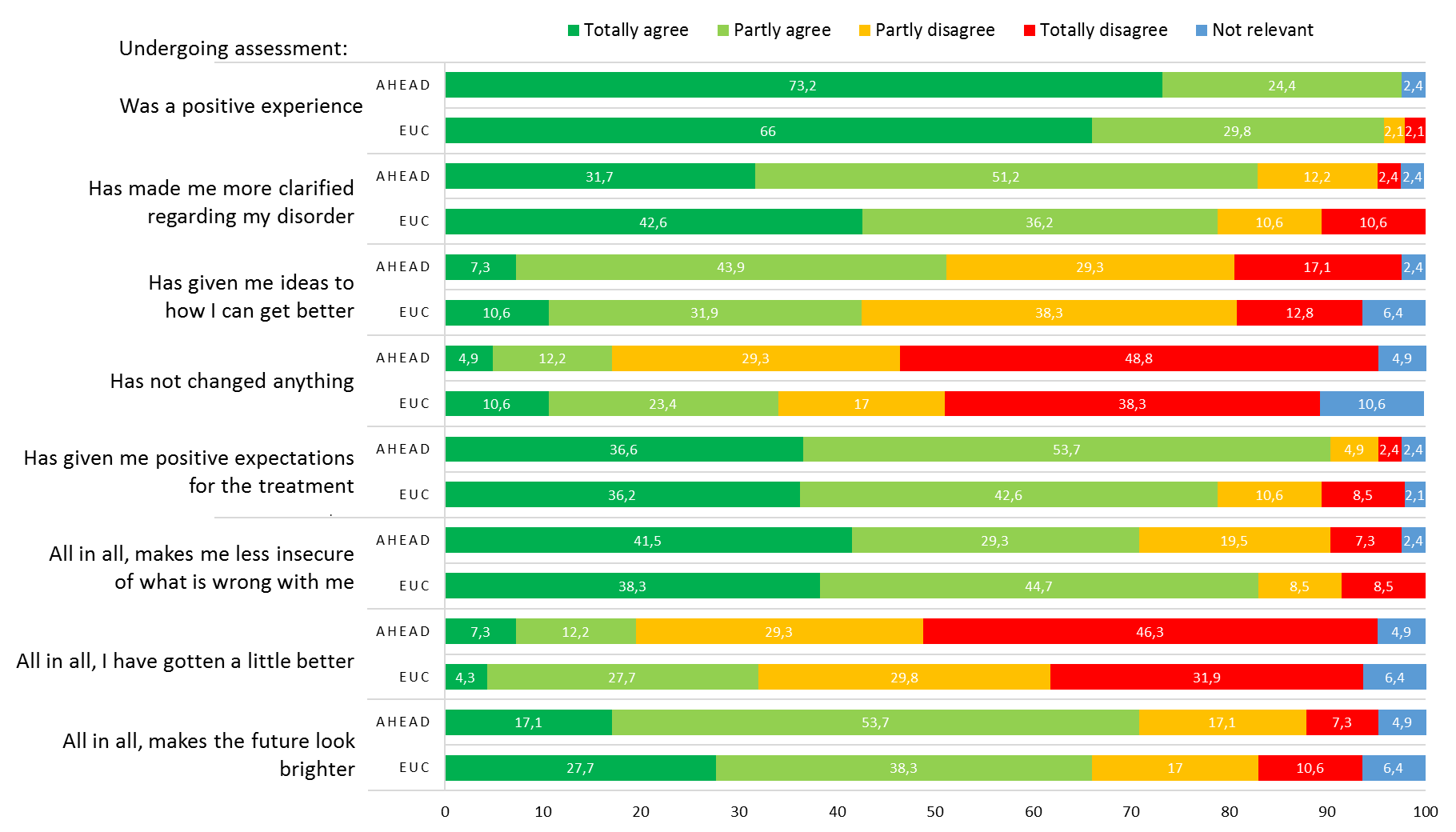 Numbers in figure represent percentageAHEAD n=41 (missing n=3), EUC n=47 (missing n=0)Table S1 Mean and SD at T0 and T1T0: Questionnaires at baseline prior to assessmentT1: Questionnaires at approximately 2 months prior to specialized treatmentAHEAD (T0)AHEAD (T0)AHEAD (T1)AHEAD (T1)EUC (T0)EUC (T0)EUC (T1)EUC (T1)MeanSDMean SDMeanSDMean SDPrimary outcomePhysical healthSF-36 (15-65)36.585.8336.436.7137.107.7938.486.82Secondary outcomesSymptom severitySCL-som (0-4)2.010.741.810.631.810.811.670.69Illness worryWhiteley-6-R (0-4)1.621.151.030.971.711.061.000.89Mental healthSF-36 MCS35.6616.4937.5715.1735.8011.7536.5710.64Treatment targetsIllness perceptionB-IPQ (0-80)52.277.6849.0210.1151.378.0745.989.33Illness-related behaviourBRIQ- All or nothing (6-30)19.414.4718.375.1918.854.7818.363.70BRIQ- Limiting (7-35)23.505.1922.264.9323.645.4822.045.17Psychological inflexibilityAFQ-Y8 (0-32)11.579.2011.388.4613.347.3611.977.01PIPS- Avoidance (8-56)35.169.9731.4810.1334.5310.9832.3010.55PIPS- Fusion (4-28)21.933.8821.334.8422.064.9620.775.01